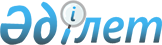 О внесении изменений и дополнений в некоторые законодательные акты Республики Казахстан по вопросам космической деятельностиЗакон Республики Казахстан от 6 января 2012 года № 529-IVПресс-релиз

      Статья 1. Внести изменения и дополнения в следующие законодательные акты Республики Казахстан:



      1. В Гражданский кодекс Республики Казахстан (Общая часть), принятый Верховным Советом Республики Казахстан 27 декабря 1994 года (Ведомости Верховного Совета Республики Казахстан, 1994 г., № 23-24 (приложение); 1995 г., № 15-16, ст. 109; № 20, ст. 121; Ведомости Парламента Республики Казахстан, 1996 г., № 2, ст. 187; № 14, ст. 274; № 19, ст. 370; 1997 г., № 1-2, ст. 8; № 5, ст. 55; № 12, ст. 183, 184; № 13-14, ст. 195, 205; 1998 г., № 2-3, ст. 23; № 5-6, ст. 50; № 11-12, ст. 178; № 17-18, ст. 224, 225; № 23, ст. 429; 1999 г., № 20, ст. 727, 731; № 23, ст. 916; 2000 г., № 18, ст. 336; № 22, ст. 408; 2001 г., № 1, ст. 7; № 8, ст. 52; № 17-18, ст. 240; № 24, ст. 338; 2002 г., № 2, ст. 17; № 10, ст. 102; 2003 г., № 1-2, ст. 3; № 11, ст. 56, 57, 66; № 15, ст. 139; № 19-20, ст. 146; 2004 г., № 6, ст. 42; № 10, ст. 56; № 16, ст. 91; № 23, ст. 142; 2005 г., № 10, ст. 31; № 14, ст. 58; № 23, ст. 104; 2006 г., № 1, ст. 4; № 3, ст. 22; № 4, ст. 24; № 8, ст. 45; № 10, ст. 52; № 11, ст. 55; № 13, ст. 85; 2007 г., № 2, ст. 18; № 3, ст. 20, 21; № 4, ст. 28; № 16, ст. 131; № 18, ст. 143; № 20, ст. 153; 2008 г., № 12, ст. 52; № 13-14, ст. 58; № 21, ст. 97; № 23, ст. 114, 115; 2009 г., № 2-3, ст. 7, 16, 18; № 8, ст. 44; № 17, ст. 81; № 19, ст. 88; № 24, ст. 125, 134; 2010 г., № 1-2, ст. 2; № 7, ст. 28; № 15, ст. 71; № 17-18, ст. 112; 2011 г., № 2, ст. 21, 28; № 3, ст. 32; № 4, ст. 37; № 5, ст. 43; № 6, ст. 50; Закон Республики Казахстан от 22 июля 2011 года «О внесении изменений и дополнений в некоторые законодательные акты Республики Казахстан по вопросам жилищных отношений», опубликованный в газетах «Егемен Қазақстан» и «Казахстанская правда» 6 августа 2011 г.):



      пункт 7 статьи 118:



      после слов «река-море» дополнить словами «, космических объектов»;



      дополнить словами «, космической деятельности».

      2. В Уголовный кодекс Республики Казахстан от 16 июля 1997 года (Ведомости Парламента Республики Казахстан, 1997 г., № 15-16, ст. 211; 1998 г., № 16, ст. 219; № 17-18, ст. 225; 1999 г., № 20, ст. 721; № 21, ст. 774; 2000 г., № 6, ст. 141; 2001 г., № 8, ст. 53, 54; 2002 г., № 4, ст. 32, 33; № 10, ст. 106; № 17, ст. 155; № 23-24, ст. 192; 2003 г., № 15, ст. 137; № 18, ст. 142; 2004 г., № 5, ст. 22; № 17, ст. 97; № 23, ст. 139; 2005 г., № 13, ст. 53; № 14, ст. 58; № 21-22, ст. 87; 2006 г., № 2, ст. 19; № 3, ст. 22; № 5-6, ст. 31; № 8, ст. 45; № 12, ст. 72; № 15, ст. 92; 2007 г., № 1, ст. 2; № 4, ст. 33; № 5-6, ст. 40; № 9, ст. 67; № 10, ст. 69; № 17, ст. 140; 2008 г., № 12, ст. 48; № 13-14, ст. 58; № 17-18, ст. 72; № 23, ст. 114; № 24, ст. 126; 2009 г., № 6-7, ст. 32; № 13-14, ст. 63; № 15-16, ст. 71, 73, 75; № 17, ст. 82, 83; № 24, ст. 121, 122, 125, 127, 128, 130; 2010 г., № 1-2, ст. 5; № 7, ст. 28, 32; № 11, ст. 59; № 15, ст. 71; № 20-21, ст. 119; № 22, ст. 130; № 24, ст. 149; 2011 г., № 1, ст. 9; № 2, ст. 19, 28; Закон Республики Казахстан от 9 ноября 2011 года «О внесении изменений и дополнений в некоторые законодательные акты Республики Казахстан по вопросам совершенствования правоохранительной деятельности и дальнейшей гуманизации уголовного законодательства», опубликованный в газетах «Егемен Қазақстан» 16 ноября 2011 г. и «Казахстанская правда» 19 ноября 2011 г.):



      1) оглавление дополнить абзацем двести восемьдесят восьмым следующего содержания:

      «Статья 246-1. Нарушение правил безопасности при осуществлении

                     космической деятельности»;



      2) дополнить статьей 246-1 следующего содержания:

      «Статья 246-1. Нарушение правил безопасности при осуществлении

                     космической деятельности

      1. Нарушение правил безопасности при осуществлении космической деятельности, если это повлекло по неосторожности причинение тяжкого или средней тяжести вреда здоровью человека,



      наказывается штрафом в размере от пятисот до одной тысячи месячных расчетных показателей или в размере заработной платы или иного дохода осужденного за период от пяти до десяти месяцев либо исправительными работами на срок до двух лет, либо ограничением свободы на срок до трех лет, либо лишением свободы на тот же срок с лишением права занимать определенные должности или заниматься определенной деятельностью на срок до трех лет или без такового.

      2. То же деяние, повлекшее по неосторожности смерть человека или иные тяжкие последствия,



      наказывается лишением свободы на срок до шести лет с лишением права занимать определенные должности или заниматься определенной деятельностью на срок до трех лет или без такового.

      3. Деяние, предусмотренное частью первой настоящей статьи, повлекшее по неосторожности смерть двух или более лиц,



      наказывается лишением свободы на срок от трех до восьми лет с лишением права занимать определенные должности или заниматься определенной деятельностью на срок до трех лет или без такового.».

      3. В Уголовно-процессуальный кодекс Республики Казахстан от 13 декабря 1997 года (Ведомости Парламента Республики Казахстан, 1997 г., № 23, ст. 335; 1998 г., № 23, ст. 416; 2000 г., № 3-4, ст. 66; № 6, ст. 141; 2001 г., № 8, ст. 53; № 15-16, ст. 239; № 17-18, ст. 245; № 21-22, ст. 281; 2002 г., № 4, ст. 32, 33; № 17, ст. 155; № 23-24, ст. 192; 2003 г., № 18, ст. 142; 2004 г., № 5, ст. 22; № 23, ст. 139; № 24, ст. 153, 154, 156; 2005 г., № 13, ст. 53; № 21-22, ст. 87; № 24, ст. 123; 2006 г., № 2, ст. 19; № 5-6, ст. 31; № 12, ст. 72; 2007 г., № 1, ст. 2; № 5-6, ст. 40; № 10, ст. 69; № 13, ст. 99; 2008 г., № 12, ст. 48; № 15-16, ст. 62, 63; № 23, ст. 114; 2009 г., № 6-7, ст. 32; № 15-16, ст. 71, 73; № 17, ст. 81, 83; № 23, ст. 113, 115; № 24, ст. 121, 122, 125, 127, 128, 130; 2010 г., № 1-2, ст. 4; № 11, ст. 59; № 17-18, ст. 111; № 20-21, ст. 119; № 22, ст. 130; № 24, ст. 149; 2011 г., № 1, ст. 9; № 2, ст. 19, 28; Закон Республики Казахстан от 9 ноября 2011 года «О внесении изменений и дополнений в некоторые законодательные акты Республики Казахстан по вопросам совершенствования правоохранительной деятельности и дальнейшей гуманизации уголовного законодательства», опубликованный в газетах «Егемен Қазақстан» 16 ноября 2011 г. и «Казахстанская правда» 19 ноября 2011 г.):



      часть вторую статьи 192 после цифр «246,» дополнить цифрами «246-1,».

      4. В Кодекс Республики Казахстан об административных правонарушениях от 30 января 2001 года (Ведомости Парламента Республики Казахстан, 2001 г., № 5-6, ст. 24; № 17-18, ст. 241; № 21-22, ст. 281; 2002 г., № 4, ст. 33; № 17, ст. 155; 2003 г., № 1-2, ст. 3; № 4, ст. 25; № 5, ст. 30; № 11, ст. 56, 64, 68; № 14, ст. 109; № 15, ст. 122, 139; № 18, ст. 142; № 21-22, ст. 160; № 23, ст. 171; 2004 г., № 6, ст. 42; № 10, ст. 55; № 15, ст. 86; № 17, ст. 97; № 23, ст. 139, 140; № 24, ст. 153; 2005 г., № 5, ст. 5; № 7-8, ст. 19; № 9, ст. 26; № 13, ст. 53; № 14, ст. 58; № 17-18, ст. 72; № 21-22, ст. 86, 87; № 23, ст. 104; 2006 г., № 1, ст. 5; № 2, ст. 19, 20; № 3, ст. 22; № 5-6, ст. 31; № 8, ст. 45; № 10, ст. 52; № 11, ст. 55; № 12, ст. 72, 77; № 13, ст. 85, 86; № 15, ст. 92, 95; № 16, ст. 98, 102; № 23, ст. 141; 2007 г., № 1, ст. 4; № 2, ст. 16, 18; № 3, ст. 20, 23; № 4, ст. 28, 33; № 5-6, ст. 40; № 9, ст. 67; № 10, ст. 69; № 12, ст. 88; № 13, ст. 99; № 15, ст. 106; № 16, ст. 131; № 17, ст. 136, 139, 140; № 18, ст. 143, 144; № 19, ст. 146, 147; № 20, ст. 152; № 24, ст. 180; 2008 г., № 6-7, ст. 27; № 12, ст. 48, 51; № 13-14, ст. 54, 57, 58; № 15-16, ст. 62; № 20, ст. 88; № 21, ст. 97; № 23, ст. 114; № 24, ст. 126, 128, 129; 2009 г., № 2-3, ст. 7, 21; № 9-10, ст. 47, 48; № 13-14, ст. 62, 63; № 15-16, ст. 70, 72, 73, 74, 75, 76; № 17, ст. 79, 80, 82; № 18, ст. 84, 86; № 19, ст. 88; № 23, ст. 97, 115, 117; № 24, ст. 121, 122, 125, 129, 130, 133, 134; 2010 г., № 1-2, ст. 1, 4, 5; № 5, ст. 23; № 7, ст. 28, 32; № 8, ст. 41; № 9, ст. 44; № 11, ст. 58; № 13, ст. 67; № 15, ст. 71; № 17-18, ст. 112, 114; № 20-21, ст. 119; № 22, ст. 128, 130; № 24, ст. 146, 149; 2011 г., № 1, ст. 2, 3, 7, 9; № 2, ст. 19, 25, 26, 28; № 3, ст. 32; № 6, ст. 50; № 8, ст. 64; № 11, ст. 102; № 12, ст. 111; № 13, ст. 115, 116; № 14, ст. 117; Закон Республики Казахстан от 22 июля 2011 года «О внесении изменений и дополнений в некоторые законодательные акты Республики Казахстан по вопросам миграции населения», опубликованный в газетах «Егемен Қазақстан» и «Казахстанская правда» 6 августа 2011 г.; Закон Республики Казахстан от 22 июля 2011 года «О внесении изменений и дополнений в некоторые законодательные акты Республики Казахстан по вопросам жилищных отношений», опубликованный в газетах «Егемен Қазақстан» и «Казахстанская правда» 6 августа 2011 г.; Закон Республики Казахстан от 11 октября 2011 года «О внесении изменений и дополнений в некоторые законодательные акты Республики Казахстан по вопросам религиозной деятельности и религиозных объединений», опубликованный в газетах «Егемен Қазақстан» и «Казахстанская правда» 15 октября 2011 г.; Закон Республики Казахстан от 9 ноября 2011 года «О внесении изменений и дополнений в некоторые законодательные акты Республики Казахстан по вопросам совершенствования правоохранительной деятельности и дальнейшей гуманизации уголовного законодательства», опубликованный в газетах «Егемен Қазақстан» 16 ноября 2011 г. и «Казахстанская правда» 19 ноября 2011 г.):



      1) оглавление дополнить абзацами триста пятьдесят шестым, триста пятьдесят седьмым и триста пятьдесят восьмым следующего содержания:

      «Глава 17-1. Административные правонарушения в области космической деятельности

      Статья 230-1. Нарушение законодательства Республики Казахстан в области космической деятельности

      Статья 230-2. Нарушение правил безопасности при осуществлении

космической деятельности»;



      2) дополнить главой 17-1 следующего содержания:



      «Глава 17-1. Административные правонарушения в области космической деятельности



      Статья 230-1. Нарушение законодательства Республики Казахстан в

                    области космической деятельности



      1. Нарушение законодательства Республики Казахстан в области космической деятельности, совершенное в виде:



      1) реализации проекта в области космической деятельности, по которому отсутствует положительное заключение отраслевой экспертизы в области космической деятельности; 



      2) запуска космического объекта с территории Республики Казахстан, а также за ее пределами в случае его осуществления казахстанским участником космической деятельности без положительного решения Правительства Республики Казахстан о запуске космического объекта; 



      3) уклонения от государственной регистрации космического объекта,



      влечет штраф на физических лиц в размере от тридцати до пятидесяти, на должностных лиц, индивидуальных предпринимателей – в размере от пятидесяти до ста, на юридических лиц, являющихся субъектами малого или среднего предпринимательства, – в размере от ста до трехсот, на юридических лиц, являющихся субъектами крупного предпринимательства, – в размере от трехсот до пятисот месячных расчетных показателей с приостановлением действия лицензии на право осуществления деятельности в сфере использования космического пространства на шесть месяцев или без такового.



      2. Действие (бездействие), предусмотренное частью первой настоящей статьи, совершенное повторно в течение года после наложения административного взыскания,



      влечет лишение лицензии.



      Статья 230-2. Нарушение правил безопасности при осуществлении

                    космической деятельности



      1. Нарушение правил безопасности при осуществлении космической деятельности, если это действие не имеет признаков уголовно наказуемого деяния,



      влечет штраф на физических лиц в размере от десяти до тридцати, на должностных лиц, индивидуальных предпринимателей, юридических лиц, являющихся субъектами малого или среднего предпринимательства, – в размере от тридцати до пятидесяти, на юридических лиц, являющихся субъектами крупного предпринимательства, – в размере от пятидесяти до ста месячных расчетных показателей с приостановлением действия лицензии на право осуществления деятельности в сфере использования космического пространства на шесть месяцев или без такового.



      2. Неустранение нарушений, повлекших привлечение к административной ответственности, предусмотренной частью первой настоящей статьи, по истечении срока приостановления действия лицензии на право осуществления деятельности в сфере использования космического пространства



      влечет лишение лицензии.»;



      3) часть первую статьи 541 после цифр «222–229,» дополнить цифрами «230-1, 230-2,»; 



      4) подпункт 1) части первой статьи 636 дополнить абзацем шестьдесят первым следующего содержания: 



      «уполномоченного органа в области космической деятельности (статьи 230-1, 230-2);».

      5. В Земельный кодекс Республики Казахстан от 20 июня 2003 года (Ведомости Парламента Республики Казахстан, 2003 г., № 13, ст. 99; 2005 г., № 9, ст. 26; 2006 г., № 1, ст. 5; № 3, ст. 22; № 11, ст. 55; № 12, ст. 79, 83; № 16, ст. 97; 2007 г., № 1, ст. 4; № 2, ст. 18; № 14, ст. 105; № 15, ст. 106, 109; № 16, ст. 129; № 17, ст. 139; № 18, ст. 143; № 20, ст. 152; № 24, ст. 180; 2008 г., № 6-7, ст. 27; № 15-16, ст. 64; № 21, ст. 95; № 23, ст. 114; 2009 г., № 2-3, ст. 18; № 13-14, ст. 62; № 15-16, ст. 76; № 17, ст. 79; № 18, ст. 84, 86; 2010 г., № 5, ст. 23; № 24, ст. 146; 2011 г., № 1, ст. 2; № 5, ст. 43; № 6, ст. 49, 50; № 11, ст. 102; № 12, ст. 111; № 13, ст. 114; № 15, ст. 120):



      1) в оглавлении:



      абзац сто двадцать девятый после слова «связи,» дополнить словами «для нужд космической деятельности,»;



      абзац сто тридцатый после слова «связи» дополнить словами «, для нужд космической деятельности»;



      дополнить абзацем сто тридцать девятым следующего содержания:

      «Статья 119-1. Земли для нужд космической деятельности»;



      2) подпункт 3) пункта 1 статьи 1 после слова «связи,» дополнить словами «для нужд космической деятельности,»; 



      3) заголовок главы 12 после слова «связи,» дополнить словами «для нужд космической деятельности,»; 



      4) заголовок, пункты 1 и 2 статьи 111 после слова «связи» дополнить словами «, для нужд космической деятельности»; 



      5) дополнить статьей 119-1 следующего содержания:

      «Статья 119-1. Земли для нужд космической деятельности

      1. К землям для нужд космической деятельности относятся земли, отведенные для размещения и эксплуатации объектов наземной космической инфраструктуры, а также их охранные зоны. 

      2. В целях создания условий для развития космической деятельности резервирование земель для нужд космической деятельности осуществляется в соответствии с настоящим Кодексом. 

      3. В целях обеспечения безопасности населения, а также сохранности и безопасной эксплуатации объектов наземной космической инфраструктуры устанавливаются охранные зоны с особыми условиями землепользования, за исключением районов падения отделяющихся частей ракет-носителей, в пределах которых ограничиваются или запрещаются те виды деятельности, которые не совместимы с целями установления зон.»; 



      6) пункт 2 статьи 121 дополнить подпунктом 6-1) следующего содержания:

      «6-1) охранные зоны объектов наземной космической инфраструктуры, за исключением районов падения отделяющихся частей ракет-носителей;».

      6. В Бюджетный кодекс Республики Казахстан от 4 декабря 2008 года (Ведомости Парламента Республики Казахстан, 2008 г., № 21, ст. 93; 2009 г., № 23, ст. 112; № 24, ст. 129; 2010 г., № 5, ст. 23; № 7, ст. 29, 32; № 15, ст. 71; № 24, ст. 146, 149, 150; 2011 г., № 2, ст. 21, 25; № 4, ст. 37; № 6, ст. 50; № 7, ст. 54; № 11, ст. 102; № 13, ст. 115; № 15, ст. 125; Закон Республики Казахстан от 22 июля 2011 года «О внесении изменений и дополнений в некоторые законодательные акты Республики Казахстан по вопросам жилищных отношений», опубликованный в газетах «Егемен Қазақстан» и «Казахстанская правда» 6 августа 2011 г.):



      пункт 1 статьи 49 дополнить подпунктом 38) следующего содержания:

      «38) сбор за государственную регистрацию космических объектов и прав на них.».

      7. В Кодекс Республики Казахстан от 10 декабря 2008 года «О налогах и других обязательных платежах в бюджет» (Налоговый кодекс) (Ведомости Парламента Республики Казахстан, 2008 г., № 22-I, 22-II, ст. 112; 2009 г., № 2-3, ст. 16, 18; № 13-14, ст. 63; № 15-16, ст. 74; № 17, ст. 82; № 18, ст. 84; № 23, ст. 100; № 24, ст. 134; 2010 г., № 1-2, ст. 5; № 5, ст. 23; № 7, ст. 28, 29; № 11, ст. 58; № 15, ст. 71; № 17-18, ст. 112; № 22, ст. 130, 132; № 24, ст. 145, 146, 149; 2011 г., № 1, ст. 2, 3; № 2, ст. 21, 25; № 4, ст. 37; № 6, ст. 50; № 11, ст. 102; № 12, ст. 111; № 13, ст. 116; № 14, ст. 117; № 15, ст. 120; Закон Республики Казахстан от 22 июля 2011 года «О внесении изменений и дополнений в некоторые законодательные акты Республики Казахстан по вопросам миграции населения», опубликованный в газетах «Егемен Қазақстан» и «Казахстанская правда» 6 августа 2011 г.):



      1) подпункт 1) статьи 455 дополнить абзацем седьмым следующего содержания:

      «космических объектов и прав на них;»; 



      2) таблицу статьи 456 дополнить строками 6.1.6. и 6.3.6. следующего содержания: 

      «                                                              »;

      «                                                              »;



      3) строку 1.35. таблицы статьи 471 изложить в следующей редакции:

      «                                                             »;



      4) подпункт 3) статьи 582 дополнить абзацем пятым следующего содержания:

      «государственную регистрацию космических объектов и прав на них;».

      8. В Кодекс Республики Казахстан от 18 сентября 2009 года «О здоровье народа и системе здравоохранения» (Ведомости Парламента Республики Казахстан, 2009 г., № 20-21, ст. 89; 2010 г., № 5, ст. 23; № 7, ст. 32; № 15, ст. 71; № 24, ст. 149, 152; 2011 г., № 1, ст. 2, 3; № 2, ст. 21):



      1) в оглавлении в заголовке статьи 135 после слова «военнослужащим,» дополнить словами «кандидатам в космонавты, космонавтам,»; 



      2) заголовок и пункт 1 статьи 135 после слов «военнослужащим,», «Военнослужащим,» дополнить словами «кандидатам в космонавты, космонавтам,».

      9. В Закон Республики Казахстан от 16 апреля 1997 года «О жилищных отношениях» (Ведомости Парламента Республики Казахстан, 1997 г., № 8, ст. 84; 1999 г., № 13, ст. 431; № 23, ст. 921; 2001 г., № 15-16, ст. 228; 2002 г., № 6, ст. 71; 2003 г., № 11, ст. 67; 2004 г., № 14, ст. 82; № 17, ст. 101; № 23, ст. 142; 2006 г., № 16, ст. 103; 2007 г., № 9, ст. 67; № 10, ст. 69; № 15, ст. 106, 108; № 18, ст. 143; 2009 г., № 11-12, ст. 54; № 18, ст. 84; № 24, ст. 122; 2010 г., № 5, ст. 23; № 10, ст. 52; 2011 г., № 1, ст. 2, 3; № 5, ст. 43; № 6, ст. 50; № 10, ст. 86; № 11, ст. 102; Закон Республики Казахстан от 22 июля 2011 года «О внесении изменений и дополнений в некоторые законодательные акты Республики Казахстан по вопросам миграции населения», опубликованный в газетах «Егемен Қазақстан» и «Казахстанская правда» 6 августа 2011 г.; Закон Республики Казахстан от 22 июля 2011 года «О внесении изменений и дополнений в некоторые законодательные акты Республики Казахстан по вопросам жилищных отношений», опубликованный в газетах «Егемен Қазақстан» и «Казахстанская правда» 6 августа 2011 г.):



      1) подпункт 21) статьи 2 после слова «военнослужащим» дополнить словами «, кандидатам в космонавты, космонавтам»; 



      2) пункт 8 статьи 13 дополнить подпунктом 8) следующего содержания: 

      «8) кандидаты в космонавты, космонавты. В случае гибели (смерти) кандидата в космонавты, космонавта, которому было предоставлено жилище, право на его безвозмездное получение переходит к наследникам погибшего (умершего).»;



      3) в пункте 1 статьи 67:



      подпункт 3) части первой после слова «военнослужащим» дополнить словами «, кандидатам в космонавты, космонавтам»;



      часть вторую после слова «военнослужащим» дополнить словами «, кандидатам в космонавты, космонавтам»;



      4) подпункт 10) статьи 68 после слов «воинской службы,» дополнить словами «при подготовке или осуществлении полета в космическое пространство,»; 



      5) в статье 74: 



      подпункт 3) части первой пункта 2 после слова «военнослужащих» дополнить словами «, кандидатов в космонавты, космонавтов»;



      6) в пункте 3 статьи 101:



      абзац первый части первой после слов «государственных предприятий,» дополнить словами «кандидаты в космонавты, космонавты,»;



      дополнить частью второй следующего содержания:

      «Кандидаты в космонавты, космонавты, имеющие стаж работы в сфере космической деятельности более пятнадцати лет, имеют право приватизировать жилище безвозмездно.».

      10. В Закон Республики Казахстан от 3 апреля 2002 года «О промышленной безопасности на опасных производственных объектах» (Ведомости Парламента Республики Казахстан, 2002 г., № 7-8, ст. 77; 2004 г., № 23, ст. 142; 2006 г., № 3, ст. 22; № 24, ст. 148; 2007 г., № 20, ст. 152; 2008 г., № 6-7, ст. 27; № 21, ст. 97; 2009 г., № 18, ст. 84; 2010 г., № 5, ст. 23; № 9, ст. 44; 2011 г., № 1, ст. 2, 7; № 11, ст. 102):



      в преамбуле:



      слова «и космического пространства» исключить.

      11. В Закон Республики Казахстан от 6 января 2011 года «О государственном контроле и надзоре в Республике Казахстан» (Ведомости Парламента Республики Казахстан, 2011 г., № 1, ст. 1; № 2, ст. 26; № 11, ст. 102; № 15, ст. 120):



      пункт 1 приложения к указанному Закону дополнить подпунктом 92-1) следующего содержания:

      «92-1) в области космической деятельности;».

      Статья 2. Настоящий Закон вводится в действие по истечении двадцати одного календарного дня после его первого официального опубликования.      Президент

      Республики Казахстан                       Н. Назарбаев
					© 2012. РГП на ПХВ «Институт законодательства и правовой информации Республики Казахстан» Министерства юстиции Республики Казахстан
				6.1.6.космических объектов и прав на них146.3.6.космических объектов и прав на них3,51.35.Деятельность в сфере использования космического

пространства186